PHYSICAL EDUCATIONBLOCK PLANGRADE LEVEL: 7th & 8th GradeTOPIC: DanceStandard 1: Motor Skills and Movement Patterns- Demonstrates competency in a variety of motor skills and movement patterns.Standard 4:  Cooperative skills and positive behavior- Utilizes cooperative skills, safety practices, positive behavior and communication that values respect for self and others.	*Number of blocks indicate number of lessons schools may add or reduce the number of blocks used per unit.*Diagnostic Assessment should be included in the first lesson.  Additional Diagnostic Assessments may be added to further lessons as necessary for physical education.*Summative assessment will be the final block provided for the unit.  Each summative assessment must include a rubric.Lesson #1Lesson #1Lesson Title:Introduction Physical Education  Skill(s):Dance and Rhythms Outcomes:Demonstrates movement patterns in dance, gymnastics, or fitness( e.g., yoga, Zumba).Content:rhythm, beat, tempobasic dance movementsdance patterns8 countStrategies/Activities:Stomping / Clapping to the BeatMirror Teacher / Video for Basic Movements (This or That Activity)Learn Basic Dance (Broken into 8 Counts)Perform Dance as a Class or GroupDiagnostic AssessmentFormative Assessments:Perform Dance as a class or a groupDance Self Evaluation Lesson #2Lesson #2Lesson Title:Number DancePhysical Education  Skill(s):Dance and Rhythms Outcomes:Performs a simple dance sequence.  (e.g. three or more movements/ actions performed sequentially).Cooperates with small groups of classmates during physical activities.Content:basic dance movementsdance patterns8 countStrategies/Activities:This or That Dance Activity - Warm UpReview Basic Dance from Previous ClassNumber Dance (I do, We do, You do)Formative Assessments:Peers guess the number of the dance movement that is being performed by the learner.Lesson #3Lesson #3Lesson Title:Create Your Own Physical Education  Skill(s):Dance and Rhythms Outcomes:Demonstrates a routine that includes a variety of movement patterns in dance, gymnastics or fitness (e.g., yoga, Zumba) with a partner or small group.Cooperates with small groups of classmates during physical activities.Content:process component (repeating patterns)spacial component (direction, level, pathway-how you move)rhythmic component (responding to the beat)Strategies/Activities:Freeze Dance- Warm UpReview movements from Number DanceHave students with a partner or group create a “Tik Tok” style dance using dance movements from class or other dance movements that they are comfortable preforming. Groups will select at least 4 different dance movements to create a dance that is at least two 8 counts in length. Music is optional. Formative Assessments:Group uses checklist to determine if all elements are in dance sequence. Lesson #4Lesson #4Lesson Title:Practice / Record Physical Education  Skill(s):Dance and Rhythms 
Cooperative skills and positive behavior Outcomes:Demonstrates a routine that includes a variety of movement patterns in dance, gymnastics or fitness (e.g., yoga, Zumba) with a partner or small group.Offers positive suggestions or constructive feedback to facilitate group progress.Improves self-performance through corrective feedback.Content:process component (repeating patterns)spatial component (direction, level, pathway-how you move)rhythmic component (responding to the beat)Strategies/Activities:Students will practice their group dance and record the dance using FlipGrid. Prior to recording, each group will have two other groups watch their performance and provide feedback. Groups will use this feedback to improve the overall quality of their performance prior to recording their group’s dance routine. Formative Assessments:Peer Group Check- using performance rubric and provides feedbackLesson #5Lesson #5Lesson Title:Perform / ViewPhysical Education  Skill(s):Dance and Rhythms Cooperative skills and positive behaviorOutcomes:Performs a basic folk/square/line-dance sequences to music.Demonstrates cooperation with peers of different gender, race and ability.Provides corrective feedback to a peer (e.g. using teacher-generated guidelines, and incorporating appropriate tone and other acceptable communication skills).Content:process component (repeating patterns)spatial component (direction, level, pathway-how you move)rhythmic component (responding to the beat)Strategies/Activities:Peers will evaluate the others performance using a single point rubric and share feedback with group.ie: Criteria- One area for improvement; One area that is exceptional Summative AssessmentSummative AssessmentLesson Title:Dance & Rhythm Performance Rubric:Rubric for Performance of Dance & Rhythm (Mally, 2017)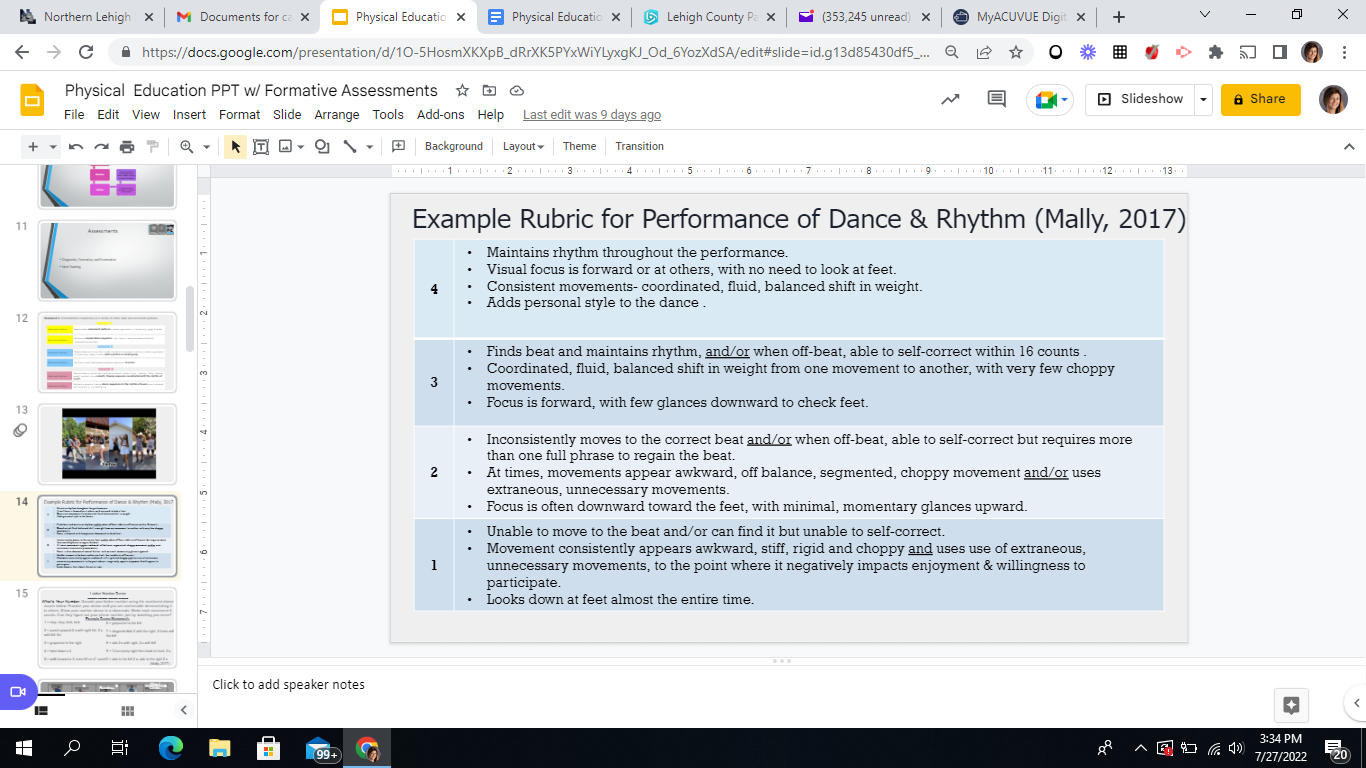 Student Self-Evaluation Dance Self Evaluation 